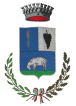 COMUNE DI IRGOLIProvincia di NuoroSETTORE SOCIO CULTURALEIl/la sottoscritto/a ____________________________________________________ nato/a______________________ il___________ Codice Fiscale ____________________________ residente a Irgoli (NU) in Via ________________________ n. __________, tel. ______________________________/__________________________________Email: _________________________________________@_______________________________;CHIEDEper sé stesso,In qualità di:GENITORETUTORE AMMINISTRATORE DI SOSTEGNO di: _______________________________________________ nato a _______________________ il _____/_____/______ residente a Irgoli (Nu) in Via______________________________  _n. ___beneficiario del Programma “Ritornare a Casa Plus” (DGR 63/12 del 11/12/2020), di poter accedere ai benefici previsti dal Programma Regionale “Mi Prendo cura” complementare al Programma Ritornare a Casa PLUS (L.R. 17/21 art.6 e DGR 48/46 del 10/12/2021) A TAL FINEAi sensi degli artt. 46 e 47 del D.P.R. n. 445/2000 DICHIARAdi aver sostenuto nel trimestre ________________________________le spese sotto indicate per:*PRESIDI SANITARI NON FORNITI DAL SSNAlla domanda si allega la seguente documentazione:Copia documento di identità del richiedente, in corso di validità;Copia delle ricevute o degli scontrini parlanti attestanti le spese sostenute.La DOMANDA deve essere PRESENTATA COMPLETA della documentazione richiesta e debitamente compilata in ogni sua parte, all’indirizzo protocollo@comune.irgoli.nu.it o all’ufficio Servizi Sociali del Comune di Irgoli. Irgoli, lì ______________________ Firma ______________________________________________TIPOLOGIAIMPORTOMEDICINALI* AUSILI* PROTESI* ENERGIA ELETTRICA RISCALDAMENTO (GAS, PELLET, LEGNA ETC) 